Anmeldung für die Messe „Engagiert in Flensburg“ und das Forum „ich & wir“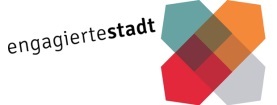 Wir möchten uns mit einem Info-Stand an der Messe „Engagiert in Flensburg“ beteiligen		 ja 		 nein Wir möchten Beratungsgespräche für Jugendliche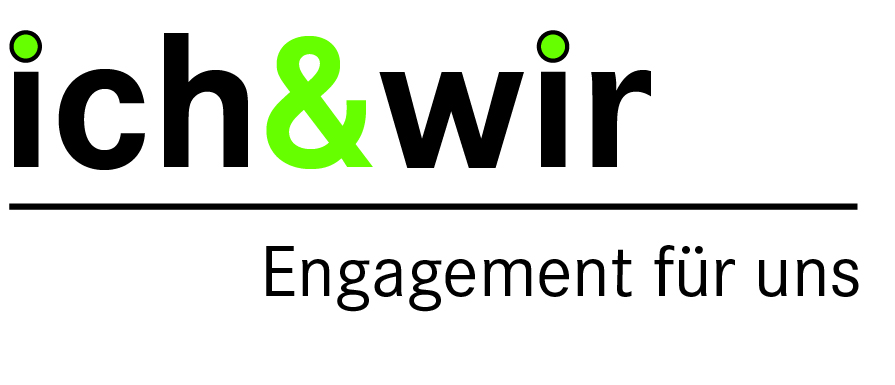 im Rahmen des Forums „ich & wir“ führen			 ja 		 nein Name/Träger:			          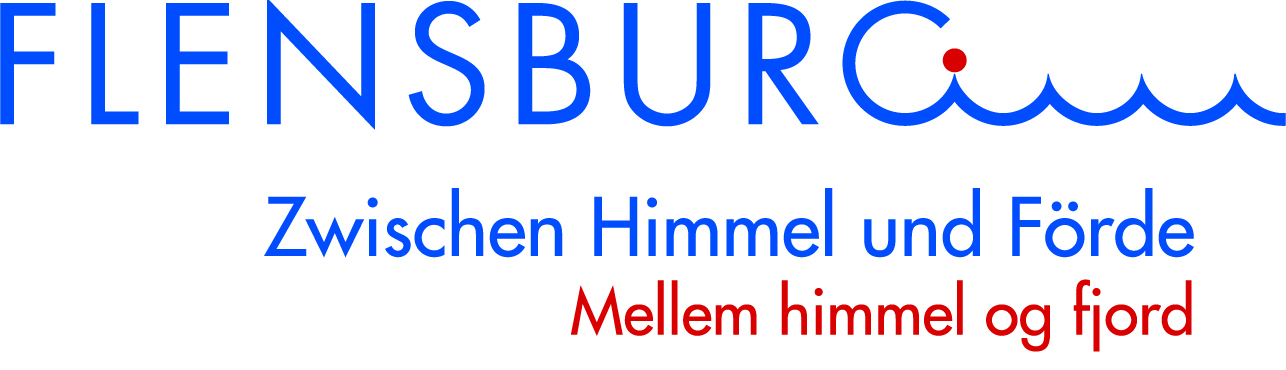 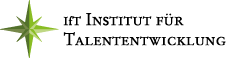 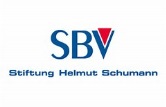 Anschrift:			     Telefon:			     Fax:				     Email:				     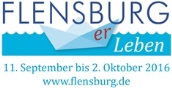 Ansprechperson:		     Themenbereich:			 Beratung	 	 Familie	 Tiere		 Tradition	 Flüchtlinge & Migranten Natur/Umwelt	 Senioren	 Sport		 Soziales 	 Retten, helfen, löschen Gesundheit		 Bildung	 Beteiligung 	              	 Kinder und Jugend		 Sonstiges      	          									Wir benötigen: 	Anzahl Tische:      	          			Anzahl Stühle:       	          		Sollten Sie stattdessen oder zusätzlich eine Standfläche in bestimmter Größe 	
	benötigen, dieses bitte bei „sonstiges“ vermerken	Stellwand:   ja 		 nein 	(Wenn möglich, bitte Stellwand/Stellwände selbst mitbringen, dann „nein“ ankreuzen)Eine endgültige Entscheidung über Lage und Größe des Standes kann erst nach Ablauf der Anmeldefrist und Vorliegen sämtlicher Anmeldungen erfolgen.Sonstiges: (Stromanschluss, Nutzung der Aktionsfläche)	Datum:  	     	          Unterschrift:	______________________Rückgabe bitte bis spätestens 26.08.2016 Später eingehende Anmeldungen können leider nicht mehr berücksichtigt werden.